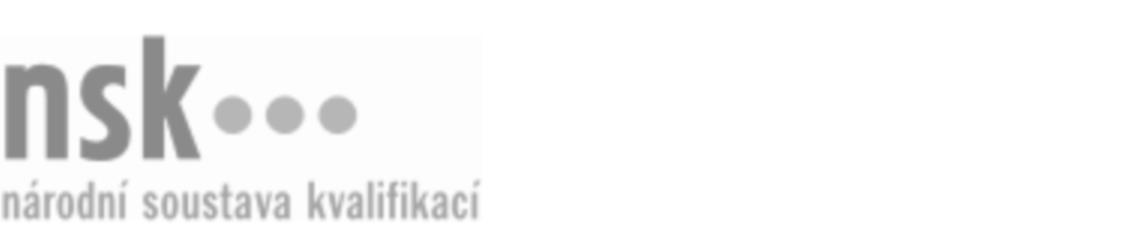 Kvalifikační standardKvalifikační standardKvalifikační standardKvalifikační standardKvalifikační standardKvalifikační standardKvalifikační standardKvalifikační standardKeramik modelář / keramička modelářka (kód: 28-002-H) Keramik modelář / keramička modelářka (kód: 28-002-H) Keramik modelář / keramička modelářka (kód: 28-002-H) Keramik modelář / keramička modelářka (kód: 28-002-H) Keramik modelář / keramička modelářka (kód: 28-002-H) Keramik modelář / keramička modelářka (kód: 28-002-H) Keramik modelář / keramička modelářka (kód: 28-002-H) Autorizující orgán:Ministerstvo průmyslu a obchoduMinisterstvo průmyslu a obchoduMinisterstvo průmyslu a obchoduMinisterstvo průmyslu a obchoduMinisterstvo průmyslu a obchoduMinisterstvo průmyslu a obchoduMinisterstvo průmyslu a obchoduMinisterstvo průmyslu a obchoduMinisterstvo průmyslu a obchoduMinisterstvo průmyslu a obchoduMinisterstvo průmyslu a obchoduMinisterstvo průmyslu a obchoduSkupina oborů:Technická chemie a chemie silikátů (kód: 28)Technická chemie a chemie silikátů (kód: 28)Technická chemie a chemie silikátů (kód: 28)Technická chemie a chemie silikátů (kód: 28)Technická chemie a chemie silikátů (kód: 28)Technická chemie a chemie silikátů (kód: 28)Týká se povolání:Průmyslový modelářPrůmyslový modelářPrůmyslový modelářPrůmyslový modelářPrůmyslový modelářPrůmyslový modelářPrůmyslový modelářPrůmyslový modelářPrůmyslový modelářPrůmyslový modelářPrůmyslový modelářPrůmyslový modelářKvalifikační úroveň NSK - EQF:333333Odborná způsobilostOdborná způsobilostOdborná způsobilostOdborná způsobilostOdborná způsobilostOdborná způsobilostOdborná způsobilostNázevNázevNázevNázevNázevÚroveňÚroveňOrientace v normách, v technických a výtvarných podkladech pro výrobu a zpracování keramikyOrientace v normách, v technických a výtvarných podkladech pro výrobu a zpracování keramikyOrientace v normách, v technických a výtvarných podkladech pro výrobu a zpracování keramikyOrientace v normách, v technických a výtvarných podkladech pro výrobu a zpracování keramikyOrientace v normách, v technických a výtvarných podkladech pro výrobu a zpracování keramiky33Volba postupu práce, technologických podmínek, nástrojů a pomůcek pro zhotovování modelů, modelových forem, rozmnožovacích zařízení a provozních forem keramických výrobkůVolba postupu práce, technologických podmínek, nástrojů a pomůcek pro zhotovování modelů, modelových forem, rozmnožovacích zařízení a provozních forem keramických výrobkůVolba postupu práce, technologických podmínek, nástrojů a pomůcek pro zhotovování modelů, modelových forem, rozmnožovacích zařízení a provozních forem keramických výrobkůVolba postupu práce, technologických podmínek, nástrojů a pomůcek pro zhotovování modelů, modelových forem, rozmnožovacích zařízení a provozních forem keramických výrobkůVolba postupu práce, technologických podmínek, nástrojů a pomůcek pro zhotovování modelů, modelových forem, rozmnožovacích zařízení a provozních forem keramických výrobků33Zhotovování modelů a modelových forem pro keramické výrobkyZhotovování modelů a modelových forem pro keramické výrobkyZhotovování modelů a modelových forem pro keramické výrobkyZhotovování modelů a modelových forem pro keramické výrobkyZhotovování modelů a modelových forem pro keramické výrobky33Zhotovování rozmnožovacích zařízení a provozních forem pro keramické výrobkyZhotovování rozmnožovacích zařízení a provozních forem pro keramické výrobkyZhotovování rozmnožovacích zařízení a provozních forem pro keramické výrobkyZhotovování rozmnožovacích zařízení a provozních forem pro keramické výrobkyZhotovování rozmnožovacích zařízení a provozních forem pro keramické výrobky33Kontrola a posuzování funkčnosti a rozměrů zhotovených modelů a forem pro keramické výrobkyKontrola a posuzování funkčnosti a rozměrů zhotovených modelů a forem pro keramické výrobkyKontrola a posuzování funkčnosti a rozměrů zhotovených modelů a forem pro keramické výrobkyKontrola a posuzování funkčnosti a rozměrů zhotovených modelů a forem pro keramické výrobkyKontrola a posuzování funkčnosti a rozměrů zhotovených modelů a forem pro keramické výrobky33Skladování, manipulace, vedení evidence modelů a foremSkladování, manipulace, vedení evidence modelů a foremSkladování, manipulace, vedení evidence modelů a foremSkladování, manipulace, vedení evidence modelů a foremSkladování, manipulace, vedení evidence modelů a forem33Keramik modelář / keramička modelářka,  29.03.2024 6:57:48Keramik modelář / keramička modelářka,  29.03.2024 6:57:48Keramik modelář / keramička modelářka,  29.03.2024 6:57:48Keramik modelář / keramička modelářka,  29.03.2024 6:57:48Strana 1 z 2Strana 1 z 2Kvalifikační standardKvalifikační standardKvalifikační standardKvalifikační standardKvalifikační standardKvalifikační standardKvalifikační standardKvalifikační standardPlatnost standarduPlatnost standarduPlatnost standarduPlatnost standarduPlatnost standarduPlatnost standarduPlatnost standarduStandard je platný od: 21.10.2022Standard je platný od: 21.10.2022Standard je platný od: 21.10.2022Standard je platný od: 21.10.2022Standard je platný od: 21.10.2022Standard je platný od: 21.10.2022Standard je platný od: 21.10.2022Keramik modelář / keramička modelářka,  29.03.2024 6:57:48Keramik modelář / keramička modelářka,  29.03.2024 6:57:48Keramik modelář / keramička modelářka,  29.03.2024 6:57:48Keramik modelář / keramička modelářka,  29.03.2024 6:57:48Strana 2 z 2Strana 2 z 2